KE 310 – клей спеціально призначений для укладання гнучких побутових і комерційних підлогових покриттів зі слабкою інтенсивністю механічних впливів: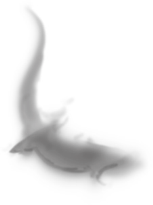 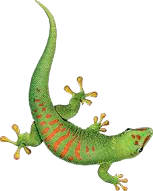 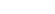 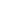 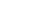 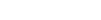 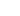 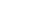 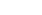 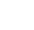 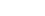 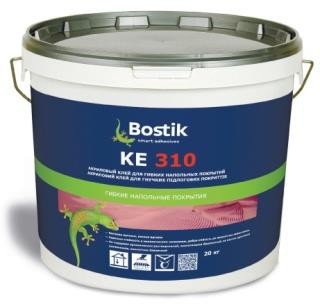 ПВХ (вінілові покриття) в рулонах;гетерогенного ПВХ (на повстяній і спіненій основі);рельєфного спіненого вінілу;голкопробивних покриттів з підкладкою або без;Килимових покриттів зі спіненою або повстяною підкладкою;килимових синтетичних покриттів «Action Вас»;натуральних сизалевих покриттів з латексною виворітною стороною.Клей KE 310 – однокомпонентний клей з мінімальним вмістом води для одностороннього нанесення та приклеювання покриття методом суцільного нанесення. Застосовується для внутрішніх робіт. Відрізняється високим показником адгезії до основи.ТИП ОСНОВ ДЛЯ УКЛАДАННЯKE 310 призначений для використання всередині приміщеннь на міцних вбираючих основах, таких як:підготовлені бетонні поверхні;стяжки на цементній основі;(1)Вищевказані технічні характеристики вірні при t° +23 °C та відносній вологості повітря 50 %. В інших умовах характеристики можуть змінюватися.(2)Час підсушування (гумування) – час, необхідний для випаровування надлишкової кількості води/розчинника з клейового складу.ангідридні стяжки;раніше покладений старий паркет, підготовлений належним чином;фанера, ДСП, OSB.ПІДГОТОВКА ОСНОВОснова повинна бути міцною та рівною, твердою, чистою, сухою, без пилу, знежиреною та підготовленою відповідно до СП 71.13330.2017 «Ізоляційні й оздоблювальні покриття» та СП 29.13330.2011 «Підлоги».Температура поверхні основи на моментукладання покриття повинна бути від +10 °С до +30 °С.Вологість основ на цементній основі не повинна перевищувати 4%, ангідридних стяжок 0,5%. Якщо вологість основи перевищує встановлені значення, використовуйте спеціалізовану систему ґрунтовки Bostik EPONAL 336/376. Міцність основи на стиск повинна бути не менше 15 МПа. Перепад висоти (рівність) основи не більше 2 мм на два метри. При недостатній міцності та рівності, рекомендується підготувати основу за допомогою високоміцної швидкотвердіючої вирівнювальної суміші Bostik XPS. При необхідності основу рекомендується обробити ґрунтовкою UNIDUR N. Раніше покладений старий паркет рекомендується очистити від захисних покриттів (лак, віск тощо) механічним шліфуванням до чистого дерева та обезпилити.ІНСТРУКЦІЯ ІЗ ЗАСТОСУВАННЯПеред використанням клей необхідно ретельно перемішати.Клей наноситься на підготовлену основу за допомогою вибраного шпателя рекомендованого профілю з заданою витратою (див. розділ «Рекомендований інструмент») рівномірним шаром, методом суцільного нанесення. Час підсушування (гумування)(2) та час в робочому стані залежать від температури та гідрометрії приміщення, пористості поверхні, структури матеріалів та кількості нанесеного клею.Покладіть покриття та добре притисніть для забезпечення повного контакту клейового шару з тильною стороною. Для забезпечення рівномірного притискання покриття можна використовувати широкий прикаточний валик. Рівномірне притискання забезпечується шляхом пригладжування покриття від центру до країв.ШВИ та ЗРІЗИ виконуйте відповідно до інструкцій виробника підлогового покриття та професійних норм. Щільно різані шви та стики клейте за допомогою клею для холодного зварювання LINOCOL. Гарячезварювання швів (ПВХ) проводиться через 24 годин після укладання. Для заводу покриття на стіну використовуйте контактний клей COFIX, GREEN CONTACT або стрічки BOSTIK ROLL.РЕКОМЕНДОВАНИЙ ІНСТРУМЕНТРекомендовані типи та розміри шпателів наведено відповідно до системи (TKB) Technische Kommission Bauklebstoffe (Technical Commission on Construction Adhesives) of Industrieverband Klebstoffe e.V. (German Adhesives Association).ПРИМІТКИУважно прочитайте інструкцію виробника підлогового покриття з укладання та виконуйте його рекомендації.При наявності підігріву підлоги, його необхідно мати ввімкненим не менше трьох тижнів та вимкнути не пізніше, ніж за 48 годин перед укладанням. Підігрів підлоги можна вмикати тільки через 8 днів після закінчення робіт, при цьому підвищення температури має здійснюватися поступово.Якщо матеріал не використаний повністю, необхідно щільно закрити упаковку.Для досягнення оптимального результату рекомендується використовувати матеріал з однієї партії. Невеликі, але допустимі відмінності в технічних параметрах різних партій пов'язані з технологією виробництва.ОЧИЩЕННЯ ІНСТРУМЕНТУНадлишки матеріалу та бруд повинні видалятися, по мірі їх появи, за допомогою розчинника.Висохлі надлишки матеріалу та бруд можна видалити тільки механічним способом скребками або шліфуванням.ЗБЕРІГАННЯ ТА ТРАНСПОРТУВАННЯ2 роки в закритій заводській упаковці при температурі від +10 °С до +30 °С. Перемішайте клей перед використанням.УПАКОВКАПластмасове відро 6 і 20 кгЗАПОБІЖНІ ЗАХОДИПри попаданні на шкіру: при контакті зі шкірою негайно промийте великою кількістю води з милом.При попаданні в очі: протягом декількох хвилин обережно промивайте очі водою. При наявності контактних лінз, по можливості, зніміть їх. Продовжуйте промивання очей. Зверніться до лікаря.При проковтуванні та попаданні всередину: негайно викличте лікаря. Прополоскайте рот великою кількістю води (якщо потерпілий при свідомості) та зверніться про медичну допомогу. Не допускайте попадання продукту в каналізацію/водойми або в ґрунт. Залишки матеріалу передайте в місце збору шкідливих відходів.У разі потреби консультації лікаря, покажіть упаковку або етикетку з маркуванням.Інформація, наведена в даному технічному описі, базується на результатах випробувань і досвіді компанії Bostik. Вона не замінює професійні знання та навички виконавця робіт, але забезпечує мінімально необхідний і достатній рівень інформованості про продукт для його правильного застосування. Поряд з наведеними вище вказівками щодо застосування матеріалу, при проведенні робіт слід керуватися нормативними документами, відповідними для даної області будівельно-оздоблювального виробництва. Контроль якості продукції забезпечується системою якості компанії Bostik. Ми не маємо можливості контролювати процес і умови застосування нашої продукції. З цієї причини ми не несемо відповідальність за будь-які збитки, пов'язані з порушенням технології застосування матеріалу або застосуванням матеріалу не за призначенням. Компанія Bostik залишає за собою право вносити зміни в технічні описи продукту без попереднього повідомлення..Bostik LLC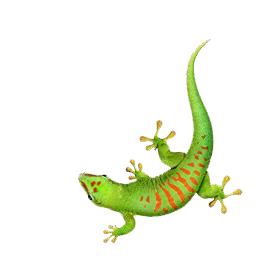 ТОВ «БОСТІК» 127018 м. Москва, вул. Двінцев, буд. 12, корп. 1Phone: (495) 787 31 71	Fax: (495) 787 31 72E-mail: inforu@bostik.comwww.bostik.ruПЕРЕВАГИЕкономічна витратаВисока адгезіяСкорочений час введення в експлуатаціюПідходить для підлог з підігрівомПростий у використанніНе містить органічних розчинниківЕкологічно безпечнийТЕХНІЧНІ ХАРАКТЕРИСТИКИ(1)ТЕХНІЧНІ ХАРАКТЕРИСТИКИ(1)Основаакрилова емульсіяГустинаблизько 1,35 г/смЗВ'язкість30000 ± 25% мПа·сМіцність на розрив0,7 Н/мм2КолірСвітло-бежевийЧас підсушування (гумування) (2)5-10 хвилинРобочий час35-45 хвилинВідкритий час45-55 хвилинМожливість технологічного проходублизько 18 годинВведення в експлуатацію (робоче навантаження)через 48 годинТемпература застосуваннявід +10 °С до +30 °СВитрата300 - 500 г/м2Тип покриття або спеціальної основиШпатель, ТКВСередня витрата, г/м2Покриття з гладким зворотним боком стороноюА2300-320Покриття зі злегка шорстким зворотним бокомА3320-380Покриття з дуже шорстким зворотним боком, сизалевіВ2380-500ЛОГІСТИЧНА ІНФОРМАЦІЯЛОГІСТИЧНА ІНФОРМАЦІЯАртикул30043554/30043550Штрих-код3549210022435/3549210022428Кількість на палеті, шт.80/32